第98回謙信公祭「スポーツチャンバラ」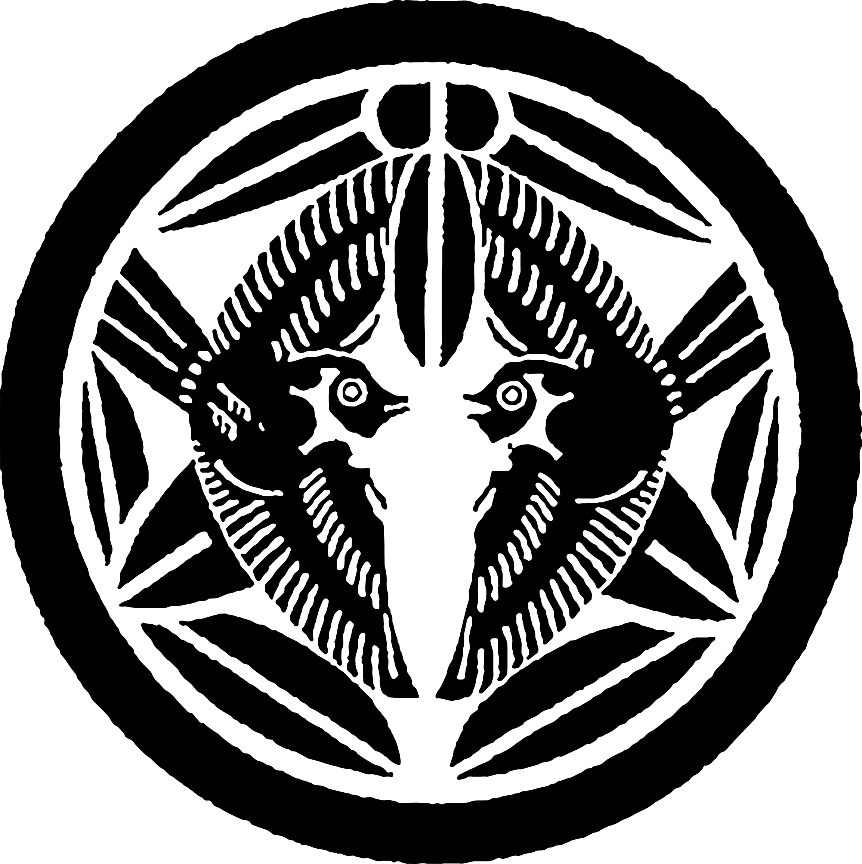 合戦を体験！～戦国武将は君だ！～　　　　  　　　参加申込書　　　　　　諸提出期限：7月17日（月）まで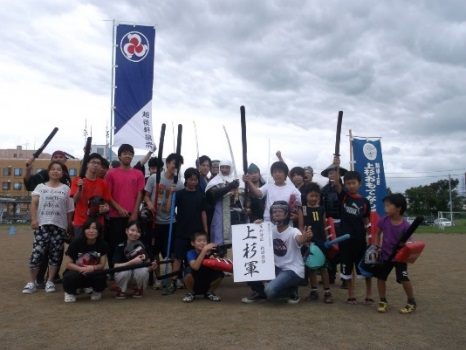 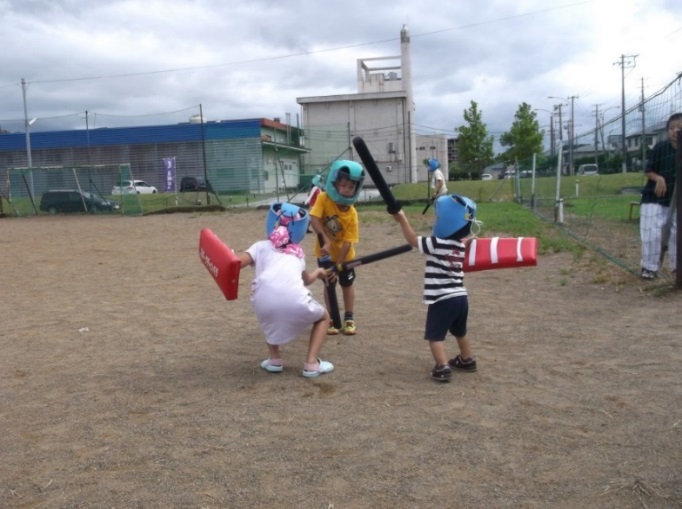 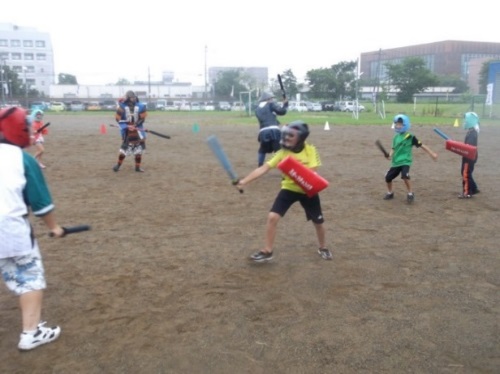 住所〒　　 　－　　　　　　　　（〒も必ずご記入ください）〒　　 　－　　　　　　　　（〒も必ずご記入ください）〒　　 　－　　　　　　　　（〒も必ずご記入ください）（フリガナ）氏名年齢   　　　　 歳性別男 　・ 　女（フリガナ）保護者氏名（※小学生以下の場合）参加日（いずれかに○）19日（土） 　・　 20日（日）　 ・ 　両日19日（土） 　・　 20日（日）　 ・ 　両日19日（土） 　・　 20日（日）　 ・ 　両日電話番号（※保護者の連絡先）スポーツチャンバラの経験（どちらかに○）経験あり　　　・　　　経験なし経験あり　　　・　　　経験なし経験あり　　　・　　　経験なし特記事項